               BEECHWOOD SURGERY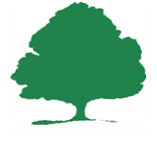 PASTORAL WAY, WARLEY, BRENTWOOD. CM14 5WFTEL:  01277 212820PPG MEETING AGENDAMonday 12th June 2023 1pm – 2pmAttendees: 	Robin Maillard 	– PPG Member - ChairmanNorma McIntyre 	– PPG MemberBarry Ford		– PPG MemberRoland Hopwood 	– PPG MemberSteve Massey 		– PPG MemberDr Andrew Burgess	– Beechwood Surgery, Partner & General PractitionerMatt Osborn		– Beechwood Surgery, Practice ManagerSue Loveday		– Beechwood Surgery, Admin AssistantApologies:	None receivedProposed Date of Next Meeting:	11th September 2023, 1.00pm, 		t.b.cBeechwood Surgery1pm WelcomeRobin Maillard, Chair1:10pmStaffing UpdateMatthew Osborn, Practice Manager1:30pmIssues In Obtaining MedicationRobin Maillard, Chair1:40pm 1:50pmDelay in X-Ray Results from BCHAny Other BusinessRoland Hopwood, PPG Member